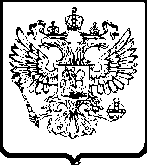 УПРАВЛЕНИЕ ФЕДЕРАЛЬНОЙ АНТИМОНОПОЛЬНОЙ СЛУЖБЫПО ТЮМЕНСКОЙ ОБЛАСТИ. Тюмень,  ул. Холодильная, 58а                                                               тел. 50-31-55АКТ   ПРОВЕРКИ № 4г. Тюмень                                                                                                  16.02.2012г.На основании приказа Тюменского УФАС России от 24.01.2012 № 28  проведено плановое контрольное мероприятие в отношении АНО Театр “Мимикрия” (625048, г. Тюмень, ул. Холодильная, 40/3).Продолжительность проверки: 1 рабочий день.Акт составлен Валеевым Р.И.С копиями приказа о проведении проверки АНО Театр «Мимикрия» ознакомлена 31.01.2012.Лица, проводившие проверку: главный специалист-эксперт ________, специалист-эксперт _________________. В проведении проверки принимала участие: директор АНО Театр «Мимикрия»  ________________.Предметом проводимой проверки является соблюдение требований антимонопольного законодательства при использовании муниципального имущества, предоставленного департаментом имущественных отношений администрации г. Тюмени в качестве муниципальной преференции.Период, за который проведена проверка соблюдения антимонопольного законодательства: с момента предоставления муниципальной преференции по настоящее время.Срок проведения проверки: с 01.02.2012 по 29.02.2012.Дата проведения проверки: 15.02.2012.В соответствии с заявлением департамента имущественных отношений администрации г. Тюмени от 10.12.2010 № 6776  согласие антимонопольного органа испрашивалось на предоставление АНО Театр “Мимикрия” муниципальной преференции путем передачи в аренду нежилого помещения, находящегося по адресу: г. Тюмень, ул. Холодильная, 40/3 (площадью 117,7 кв.м.).Письмом Тюменского УФАС России от 14.12.2010 № ДШ/8642 было согласовано предоставление муниципальной преференции путем передачи указанного недвижимого имущества сроком на 5 лет в указанных в заявлении целях – развития культуры, искусства и сохранения культурных ценностей.Недвижимое имущество было передано АНО Театр “Мимикрия” на основании приказа департамента имущественных отношений администрации г. Тюмени от 22.12.2010 № 1188. Инспекцией было установлено, что помещение по адресу: г. Тюмень, ул. Холодильная, 40/3 используется в качестве репетиционной площадки театра.Согласно представленным документам АНО Театр “Мимикрия” осуществляет деятельность по организации фестивалей города (театральных, студенческих, молодежных). При проведении проверки признаки нарушения антимонопольного законодательства со стороны проверяемой организации не установлены.Прилагаемые документы (копии): - письмо в адрес АНО Театр “Мимикрия” от 25.01.2012 №ДШ/328 о проведении проверки;- письмо Тюменского УФАС России от 14.12.2010 №ДШ/8642  о рассмотрении заявления;- договор аренды от 14.02.2011 № 021127366;	- сведения о среднесписочной численности работников АНО Театр “Мимикрия” за предшествующий календарный год;	- налоговая декларация по налогу, уплачиваемому в связи с применением упрощенной системы налогообложения (за 2011г.)- справка;- платежные поручения № 7 от 17.03.2011,  № 105 от 09.12.2011, № 85 от 13.10.2011, Подписи лиц, проводивших проверку:                                             ___________                                                                                                           __________С актом проверки ознакомлен, копию акта со всеми приложениями получил:«____»_________ 2012 г.                           _________________ ______________Отметка об отказе руководителя проверяемого лица (его уполномоченного представителя, иного должностного лица) подписать акт ____________________________________________________________________Руководитель инспекции                                                                     ____________